CALL FOR PRESENTATIONS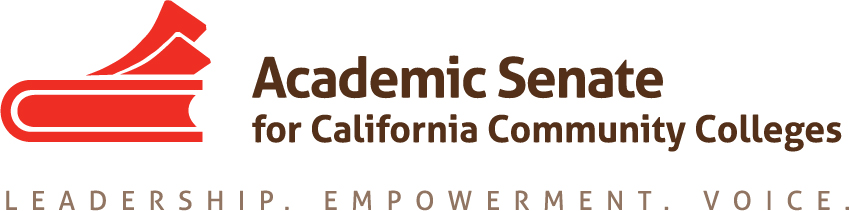 Academic AcademyMarch 13-14, 2015The Academic Senate for California Community Colleges is seeking proposals for presentations at the Academic Academy, scheduled for March 13-14, 2015 at the Westin South Coast Plaza in Costa Mesa.  The theme for the 2015 Academic Academy is “Student Success and Equity,” and the sessions will focus on effective student support and student equity interventions and programs. This collaborative, engaging conference will bring together instructional and student services faculty and administrators in order to discuss and learn about positive, ongoing and innovative practices that meet the recent legislative mandates for Student Success & Support Program (SSSP) planning and Student Equity engagement.Proposals:  We need your participation to make this a dynamic event! Specific directions on how to apply are at the end of this document. Proposal submissions must be one of the following: Presentations: Group or individual proposals accepted.  Each session block will run 75-90 minutes, allowing for more in-depth presentations and Q&A. Successful group presentation sessions will preferably be organized and submitted by a presentation coordinator.  Successful individual proposals (15-30 minutes), once accepted, will be thoughtfully grouped with similar proposals to form a session.Panels: Entire panel discussions sessions will be considered, and they will preferably be organized and submitted as a group by a panel coordinator. Additionally, an individual may suggest a panel, submit their particular area of emphasis, and the committee may be able to form panels from the proposals received. Poster Session: This Academy will have a poster session, which will provide attendees with an opportunity to tour and discuss topics on effective practices in an informal setting. Successful proposals will present useful information and stimulate discussion.Presentation Rules:Content: The Academic Academy seeks to educate its audience and not promote any specific products. Only presentations that are product-neutral and related to the event theme will be accepted.  Program timeline:  The event organizers will set the day and time for each presentation, in order to optimize the sequencing and flow of content and tracks. Presentation review and acceptance:  Presentation selections will be made based upon desired topics, flow of content, and educational value. Intended Audience:  Faculty or administrators may submit proposals. Proposal submissions must be intended for at least one of the intended audience groups: Instructional Faculty, Counseling Faculty, Academic Senate Presidents, Student Support and Success Coordinators, Chief Student Services Officers, Chief Instructional Officers, and Educational Researchers.Speaker Benefits: Speakers and presenters will be featured in the program and on the Academic Senate website. The Academic Senate does not provide an honorarium or travel expenses to event speakers or presenters.  However, a limited amount of discounted rates, based on need, may be available for presenters to attend the Academic Academy. If awarded, these discounted rates do not extend to support staff or colleagues who may accompany the speaker. Possible Proposal Categories: The following are possible categories or ideas for presentations. This list is not exhaustive, and we welcome proposals that may or may not fit to the possibilities below.  Assessment:  Effective Practices of Pre-Assessment Processes. Bridge Programs. Test Preparation.  Basic Skills: Sustaining Learning Communities. Start to Finish Models of Basic Skills and Student Services. Panel Review of the E-Resource on Basic Skills Completion. The Use of Supplemental Instruction, Tutoring, and Instructional Aides.  Educational Planning:  Effective Practices of Workshops, Groups, Classroom, Instructional Courses, Basic Skills, or Other Contexts to Assist with the Delivery of Academic Advising. Defining the Continuum of the Roles of Counselors and Paraprofessionals (student mentors, success coaches, peer advisors, faculty advisors, etc.).  Equity and Intervention:  Scaling up the First-Year Experience or First Time in College Course. Going from Boutique Program to Institution-Wide Program (How to Scale Up Successful Programs). Growing and Using Your Learning Center: From Tutoring to Supplemental Instruction. Cultural Competency on Your Campus: Understanding Student and Faculty Culture. Using Disproportionate Impact to Think about Curriculum and Instruction. Planning for Equity: Institutional Effectiveness and Accreditation.  Follow up Activities:  Intervention Practices: Showcasing Successful Results of Working with Student Services (e.g., effective communication with students in promoting intervention practices, coordinating student services and wrap around services as an intervention [food, shelter, and health], faculty assistance in helping students with their career choices).   Institutional transformation: Building Equity into Your Program Review. Shifting Your Campus Culture to an Equity Mindset. Closing the “Silo” Gap: Bringing Student Services and Instruction. Coordinating with Categorical Programs. Building Professional Development for Equity.   Noncredit: Equity and the Noncredit Question. Effective Practices in Transitioning Noncredit Students into Credits and Plans.
  Orientation:  Effective Practices of Online and In Person Orientation.How to submit a proposal for the 2015 ASCCC Academic AcademyTo submit your proposal for the 2015 ASCCC Academic Academy, please construct a document with the following information:Name of presenter(s), including college and job title, and contact informationProposal type: Individual Presentation (15-30 minutes)Group Presentation (75-90 minutes)Individual Panelist Proposal (15-30 minutes)Group Panel (75-90 minutes)Poster PresentationTitle of Presentation(s) (if group presentation, include individual presentation titles)Description and goals of the presentation(s) (In 100-500 words, describe your presentation, including which aforementioned category it meets, or how it meets the theme of the Academy.   If it is a group panel or presentation, be sure to describe each all individual presentations or perspectives/roles of participants.)Please electronically submit your completed document with the above information to CallForProposals@asccc.org by November 21, 2014.